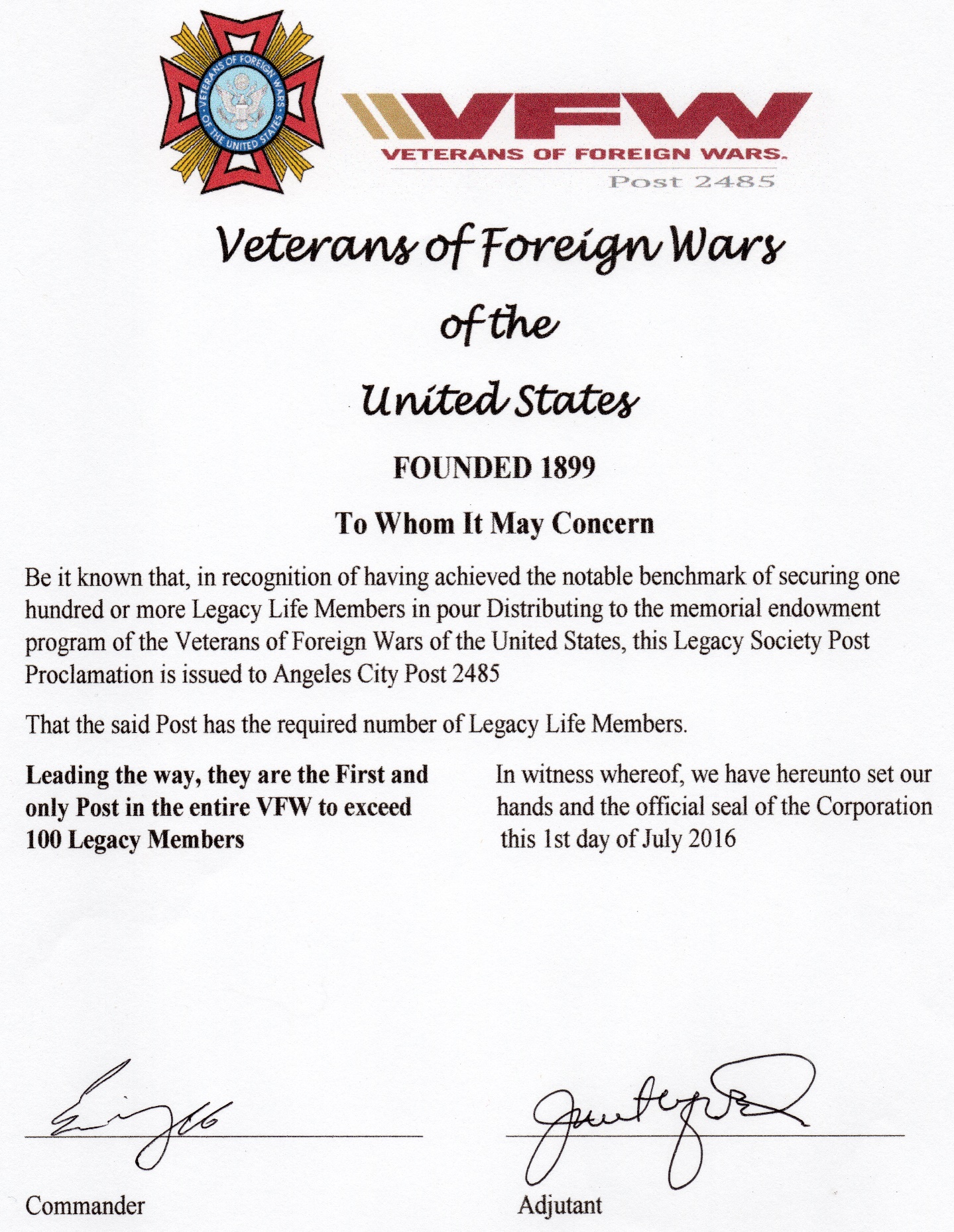 Last Name    	 First Name	     Legacy 	         Last Name	    First Name	          Legacy Adams	             John Q	       Gold		 Adams	      William L.             SilverAldrich	Thomas G.	       Gold		 Ameccci*	      Ernest N.               Gold  Andrejcik	Christopher	       Bronze		 Ballaro                 Donald P.              GoldBallos	            Honorito A.	       Bronze		 Bannister             Warren E.              GoldBarsy*		Dale A.	       Gold		 Bragdon* 	      Emil E.                  GoldBrown*	Walter T.	       Gold	             Brown*                Gerald T.               Gold	Burke		Carl D.                   Gold                      Burrus*	      Ronald  	            GoldByrd		Grady E.	       Gold		 Carsley*	      Joseph                   GoldChaplin	Gerald F.	       Gold		 Ciriello                 Richard J.              GoldClark Jr.           Willis		       Gold		 Cobb*	                  Lee	          	            GoldCollins 	 James E.                Gold 		 Collins	      Chrsitopher           GoldCompton	Michael T.              Gold		 Conaty                 Donald B.              GoldCorey	            Clifton S.	        Bronze		 Corni 	                  Richard A.             GoldCrist		 Jonathan L.	        Gold		 Crowe                  David T.	            Bronze   Crutchfield	Richard 	        Bronze		 Davis	                  Paul E. 	            Gold Decker             Walter O                 Gold		 Delves                  Robert L.               GoldDevore             Michael D              Bronze		 Dibble	                  John C                   GoldDietz	             Jack B	                    Gold		 Donaldson            Lafayette               BronzeDwyer	             Charles J                Gold		 Elliott	                  Thomas I               GoldEredia		 Jesse G	        Gold		 Essary	                   Randy L.	            GoldFallon III	 Joseph B	        Gold		 Farrow	       Roosevelt  	GoldFlaherty*	 Paul F.	        Gold		 Frees III	       Williams A	GoldGage	             Herbert A	        Bronze		 Gallagher	        Thomas J	            GoldGamache	 Donald	        Bronze		 Gasperson              Paul T	            GoldGebhardt	 Steven C	        Gold		 Geisler	        Larry E	            GoldGilbert	             John		        Gold	             Gillich Jr	        James W	            GoldGladding	Matthew D	        Bronze		 Grimm	       Anthony P	BronzeLast Name    	 First Name	       Legacy     	Last Name	    First Name	        Legacy Grubbs 	William R		Gold		Harcourt	     Micah N	          BronzeHarriamn	Douglas	            Gold	            Harris	                 Carl A                  GoldHarvey	            Ronnie  E                    Gold		Hawkins*             Brian H                GoldHigginbottom  Craig                           Gold		Hoffman               Charles C             BronzeHoggs              James D                      Gold		Howard*             Walter E                GoldHruzek	            Patrick H	            Gold		Hubert*               John K                   GoldIstvan		 John J		            Gold		Jernigan	    Eddie L	          GoldJohnson*         Lowell E                     Gold		Jones*	                William                 GoldJones               Egbert	                        Bronze		Kempski	    Michael J               Gold Kenny*            Edward W                   Gold		Labenne	     Edgar I                  GoldLarge*             Russell D		Gold     	Lask	                 Vernon C              SilverLiebhaber	Ralph F		Bronze		Limson	     Gonzalo Y            GoldLyon*	             William		Gold		Lyons*	     Edward	           GoldMacon*	  Norman                     Gold		Marr		     Warren W.	           GoldMarsh	              John A		Gold		Marshall Jr*	      John	           GoldMason	              David T	            Gold		Mayberry              John T	           GoldMcCallum	  Malcolm M               Gold		McCoy	      Arthur D.              GoldMcFadden	  Carl E.	            Gold		McGuire	       Buddy W.	            GoldMcKelvie*        Clayton L		Gold	   	Mcneish                 Timothy	            GoldMetherell           David L	            Gold		Miller	        Bryan S		            GoldMiller		  Peter J		Gold		Mitchell*	        Albert R	            GoldMontgomery*   James E.	            Gold		Morgenthal*       Paul O		GoldNapsey	              Michael	            Bronze		Nava	         Guadalupe E.                 BronzeNelson*	  Eric D	            Gold		Palomino              Refugio		GoldParker		  Robert E.		Gold		Patch	          Dennis C.	            GoldPennell Sr*	  Benjamin N		Gold		Perdew	          Edward L	            GoldPiechocky	  Steven J	            Gold		Portis	          Jonathan N	            GoldLast Name    	 First Name	       Legacy 		Last Name	    First Name	        Legacy Prinz*		  Gerald H		Gold		  Radel	               Lawrence A             GoldRader*		  Larry B	            Gold		  Reedy 	   William J	      	GoldReveille*	  John R	            Gold		  Rubio Jr	    Eduardo	            GoldSachkar	  Leon S	            Gold		  Schaefer*	     Kenneth W	     	GoldScholoff*	 Donald F		Gold		  Schulze	     Donald	            BronzeSculley	             Michael P	            Bronze		  Simshaw	     Lyle A	            GoldSmith*		 Fred E			Gold		  Smith		     Norman G	            GoldStarr Sr	 Fred R		Gold		  Stegall	      Lendall	            BronzeStone*		 Gary D		Bronze		  Stone 	      Roger C		GoldTanner		 Mark E		Gold		  Teets	                  Ronald D	            GoldTevis*	 	 Frank C		Gold		  Thomas*	      Tom		GoldTravers Sr	 Linus B		Gold		  Turner*	      Archie		GoldViands	             Charles		Gold	              Wagner*	      Richard M	            GoldWestrip Jr	 Charles W	            Bronze		  Williams 	      Mark O	            SilverWilsey		Clifton W		Gold		  Wilsey Jr	       CliftonW	            GoldWinge III	Gaylord H		Gold		  Wright   	       Dennis L	            GoldWyffels 	David D		Gold		  Zaher*                  Robert W	            GoldZarriello	Eric V			Gold